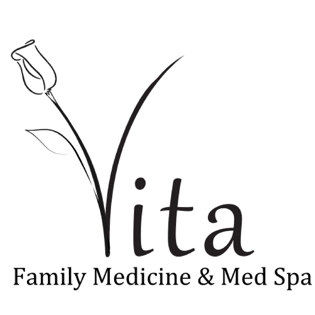 Consent to Use or Disclose Protected Health InformationFor Treatment, Payment and Health Care OperationsI consent to allow Vita Family Medicine and Med Spa to use or disclose my protected health information for treatment, payment, and health care operations.Treatment means the provision, coordination, or management of health care and related services by one or more health care providers.Payment means the activities undertaken by a health care provider or health plan to obtain or provide reimbursement for the provision of health care.Health care operations means conducting quality assessment and improvement activities; reviewing the competence or qualifications of health care professionals; underwriting, premium rating, and other activities related to health insurance contracts; medical reviews; legal services; auditing functions; and business management and general administrative activities of Vita Family Medicine and Med Spa.I consent to allow Vita Family Medicine and Med Spa to disclose my protected health information for treatment activities of another health care provider.I consent Vita Family Medicine and Med Spa to disclose my protected health information to another covered entity or to another health care provider for the payment activities of the entity that receives the information.I consent to allow Vita Family Medicine and Med Spa to disclose protected health information to another covered entity for health care operations activities, provided that Vita Family Medicine and the other covered entity has or has had a relationship with the below named patient. The disclosure must be for treatment, payment, or health care operations or for the purpose of health care fraud and abuse detection or compliance.I acknowledge that I have received a copy of Vita Family Medicine and Med Spa’s Notice of Health Information Privacy Practices Summary.Name of Patient: ______________________________________   Date: ___________________				(Please Print) 			______________________________________________________   Signature of Person Authorizing Consent______________________________________________________   Relationship to Patient